Training week 39  F-pupillen (24 t/m 30 September)Oefening  1Oefening  3Doelstelling: Het dribbelen leren of verbeterenNiveau: F-pupillen 1e en 2e jaarsAantal spelers : gehele team(s) minimaal 5 spelersDuur : 10 minutenVeldafmetingen : 20 x 25 meterUitleg organisatieIedereen heeft een bal, behalve de tikker. Op het teken van de trainer steekt men over. Wie getikt is moet naar de kant. De speler die uiteindelijk overblijft is de winnaar (leg de nadruk hierop bij eerstejaars pupillen). Variatie: De tikker moet de bal uit het vierkant schieten. Wie getikt is moet helpen.Uitleg organisatieIedereen heeft een bal, behalve de tikker. Op het teken van de trainer steekt men over. Wie getikt is moet naar de kant. De speler die uiteindelijk overblijft is de winnaar (leg de nadruk hierop bij eerstejaars pupillen). Variatie: De tikker moet de bal uit het vierkant schieten. Wie getikt is moet helpen.OrganisatieOrganisatie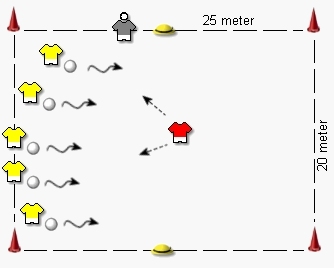 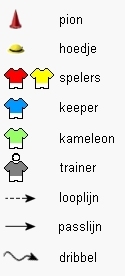 AandachtspuntenDe trainer zal de volgende aandachtspunten duidelijk aan moeten geven. Tip daarbij is: Praat zoveel als mogelijk in, voor de spelers, begrijpelijke taal. Gebruik hier dus geen voetbaltermen. Houdt de bal dichtbij je (voordoen) De bal goed afschermen (voordoen en uitleggen waarom je de bal afschermt) Een andere kant op gaan als de tikker/afpakker naar je toekomt. Probeer snel naar de overkant te komen.Beide voeten gebruiken (vooral in de beginjaren moet dit aangeleerd worden)Oefening  2AandachtspuntenDe trainer zal de volgende aandachtspunten duidelijk aan moeten geven. Tip daarbij is: Praat zoveel als mogelijk in, voor de spelers, begrijpelijke taal. Gebruik hier dus geen voetbaltermen. Houdt de bal dichtbij je (voordoen) De bal goed afschermen (voordoen en uitleggen waarom je de bal afschermt) Een andere kant op gaan als de tikker/afpakker naar je toekomt. Probeer snel naar de overkant te komen.Beide voeten gebruiken (vooral in de beginjaren moet dit aangeleerd worden)Oefening  2Doelstelling: Het plaatsen en het aannemen/stoppen van de bal Niveau: F-pupillen 1e jaarsAantal spelers : Meerdere spelers tegelijk met trainer Duur : 10  minutenVeldafmetingen : niet van toepassingUitleg organisatiePlaatsen van de bal naar de andere speler tegenover hem. Deze moet de bal stoppen met de binnenkant van de voet en daarna weer terug spelen. Stoppen van de bal kan ook onder de voet (voor beide geldt voordoen).
Als het goed gaat kan de afstand wat vergroot wordenUitleg organisatiePlaatsen van de bal naar de andere speler tegenover hem. Deze moet de bal stoppen met de binnenkant van de voet en daarna weer terug spelen. Stoppen van de bal kan ook onder de voet (voor beide geldt voordoen).
Als het goed gaat kan de afstand wat vergroot wordenOrganisatieOrganisatie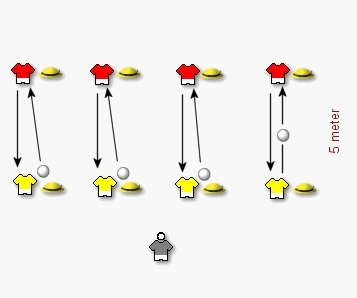 AandachtspuntenDe trainer zal de volgende aandachtspunten duidelijk aan moeten geven. Tip daarbij is: Praat zoveel als mogelijk in, voor de spelers, begrijpelijke taal. Gebruik hier dus geen voetbaltermen. Let goed op het standbeen Beide voeten gebruiken (vooral in de beginjaren moet dit aangeleerd worden)AandachtspuntenDe trainer zal de volgende aandachtspunten duidelijk aan moeten geven. Tip daarbij is: Praat zoveel als mogelijk in, voor de spelers, begrijpelijke taal. Gebruik hier dus geen voetbaltermen. Let goed op het standbeen Beide voeten gebruiken (vooral in de beginjaren moet dit aangeleerd worden)Doelstelling: Het richten verbeterenNiveau: F-pupillen 1e en 2e jaarsAantal spelers : 6 tot 10 spelersDuur : 15 minutenVeldafmetingen : niet van toepassingUitleg organisatieEr zijn twee groepen en iedereen heeft een bal. Per veld zijn er twee vakken waar op gemikt moet worden. Iedereen begint op 10 meter. Als de bal in het vak blijft liggen dan hebben ze een punt en moeten ze het van de volgende afstand proberen. Als gemist wordt moeten ze weer terug naar de eerste pion en opnieuw beginnen. Als iemand de 25 meter heeft gehaald is hij of zij de winnaar. Je kan de speler ook door laten rouleren naar het andere veld. Uitleg organisatieEr zijn twee groepen en iedereen heeft een bal. Per veld zijn er twee vakken waar op gemikt moet worden. Iedereen begint op 10 meter. Als de bal in het vak blijft liggen dan hebben ze een punt en moeten ze het van de volgende afstand proberen. Als gemist wordt moeten ze weer terug naar de eerste pion en opnieuw beginnen. Als iemand de 25 meter heeft gehaald is hij of zij de winnaar. Je kan de speler ook door laten rouleren naar het andere veld. OrganisatieOrganisatie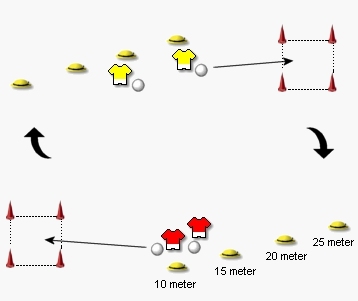 AandachtspuntenDe trainer zal de volgende aandachtspunten duidelijk aan moeten geven. AandachtspuntenDe trainer zal de volgende aandachtspunten duidelijk aan moeten geven. Oefening  4Doelstelling: Het verbeteren en leren schieten op doel    Niveau: F-pupillen 1e jaarsAantal spelers :6 tot 10 spelers Duur : 10 minutenVeldafmetingen : niet van toepassingUitleg organisatieBij dit spel is het de bedoeling dat de speler eerst naar de 5 meterlijn dribbelt en vanaf daar op doel schiet. Als er gescoord is mag de speler steeds vanaf een grotere afstand op doel schieten.
Indien er geen pupillen goal, kunnen er kleine doeltjes gebruikt worden zonder keeper. Uitleg organisatieBij dit spel is het de bedoeling dat de speler eerst naar de 5 meterlijn dribbelt en vanaf daar op doel schiet. Als er gescoord is mag de speler steeds vanaf een grotere afstand op doel schieten.
Indien er geen pupillen goal, kunnen er kleine doeltjes gebruikt worden zonder keeper. OrganisatieOrganisatie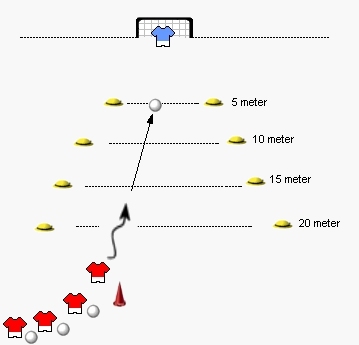 AandachtspuntenDe trainer zal de volgende aandachtspunten duidelijk aan moeten geven. Tip daarbij is: Praat zoveel als mogelijk in, voor de spelers, begrijpelijke taal. Gebruik hier dus geen voetbaltermen. Met de binnenkant van de voet schieten (of wreef) Zowel met het linker been als de rechter 
AandachtspuntenDe trainer zal de volgende aandachtspunten duidelijk aan moeten geven. Tip daarbij is: Praat zoveel als mogelijk in, voor de spelers, begrijpelijke taal. Gebruik hier dus geen voetbaltermen. Met de binnenkant van de voet schieten (of wreef) Zowel met het linker been als de rechter 
